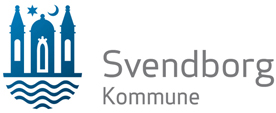 REGULATIV FOR ERHVERVSAFFALDIndholdsfortegnelseIndledning med formål m.m.	3§10 Ordning for dagrenovationslignende affald	5§11 Ordning for genbrugspladserne	7§12 Ordning for ikke-genanvendeligt farligt affald	8§13 Ordning for klinisk risikoaffald	10§14 Ordning for ikke-genanvendeligt PVC-affald	13§15 Ordning for forbrændingsegnet affald	13§16 Ordning for deponeringsegnet affald	14§17 Ordning for affald fra olie- og benzinudskillere	16§18 Ordning for affald fra fedtudskillere	17§19 Ordning for affald af elektriske og elektroniske produkter (WEEE)	18§20 Ordning for PCB-holdigt affald	19Indledning med formål m.m.§1 Formål m.v.Formålet med dette regulativ er at fastsætte regler for håndtering af affald fra virksomheder i Svendborg Kommune med henblik på at forebygge forurening, uhygiejniske forhold for miljø og mennesker samt begrænse ressourceanvendelsen ved at fremme genanvendelse af affald. Formålet er endvidere efter miljøbeskyttelsesloven at fastsætte regler om de kommunale affaldsordningers omfang og tilrettelæggelse m.v. med henblik på at etablere og skabe rammerne for velfungerende kommunale ordninger, herunder normere de praktiske forhold i forbindelse med afviklingen af affaldsindsamlingen og -håndteringen.  De beskrevne ordninger i regulativet omfatter ikke kildesorteret erhvervsaffald til materialenyttiggørelse, som er reguleret i affaldsbekendtgørelsen. Hvis en virksomhed benytter den kommunale genbrugsplads, skal bestemmelserne for denne ordning dog overholdes.§2 LovgrundlagRegulativet er udarbejdet i henhold til gældende miljølovgivning, herunder navnlig:Lov om miljøbeskyttelse (miljøbeskyttelsesloven).Bekendtgørelse om affald (affaldsbekendtgørelsen).Bekendtgørelse om markedsføring af elektrisk og elektronisk udstyr samt håndtering af affaldaf elektrisk og elektronisk udstyr (elektronikaffaldsbekendtgørelsen).Bekendtgørelse om batterier og akkumulatorer og udtjente batterier og akkumulatorer (batteribekendtgørelsen).Bekendtgørelse om deponeringsanlæg (deponeringsbekendtgørelsen).§3 DefinitionerDe definitioner, der anvendes i dette regulativ, svarer til de definitioner, der fremgår af den til enhver tid gældende affaldsbekendtgørelse.§4 Registrering af udenlandske virksomhederUdenlandske virksomheder uden fast adresse i Danmark, der udøver affaldsproducerende aktiviteter, skal lade sig registrere hos kommunalbestyrelsen med henblik på opkrævning af affaldsgebyr m.v.§5 GebyrerKommunalbestyrelsen fastsætter gebyrer i henhold til miljøbeskyttelsesloven samt affaldsbekendtgørelsen. Kommunalbestyrelsen vedtager efter affaldsbekendtgørelsen én gang årligt et gebyrblad, der angiver størrelsen på ovennævnte gebyrer. Gebyrbladet er tilgængeligt på Svendborg Kommunes hjemmeside.§6 Klage m.v.Kommunalbestyrelsens afgørelser i henhold til regulativet kan efter affaldsbekendtgørelsen ikke indbringes for anden administrativ myndighed.Indskærpelser af regulativet efter miljøbeskyttelsesloven kan ikke påklages til anden administrativ myndighed.Afgørelser efter miljøbeskyttelsesloven kan efter miljøbeskyttelsesloven, medmindre andet fremgår af lovens bestemmelser, påklages til Natur- og Miljøklagenævnet.Efter lov om kommunernes styrelse kan spørgsmål om, hvorvidt kommunen overholder den lovgivning, der særligt gælder for offentlige myndigheder, herunder kommunale forskrifter, der er udstedt i medfør af denne lovgivning, indbringes for statsforvaltningen i den region, hvori kommunen er beliggende. Statsforvaltningen beslutter selv, om der er tilstrækkeligt grundlag for at rejse en tilsynssag.§7 Overtrædelse og strafOvertrædelse af regulativet straffes efter affaldsbekendtgørelsen med bøde. Efter affaldsbekendtgørelsen kan straffen stige til fængsel i indtil 2 år, hvis overtrædelsen er begået forsætligt eller ved grov uagtsomhed, og hvis der ved overtrædelsen er: 1. voldt skade på miljøet eller fremkaldt fare herfor, eller2. opnået eller tilsigtet en økonomisk fordel for den pågældende selv eller andre, herunder ved besparelser.Der kan efter affaldsbekendtgørelsen pålægges selskaber m.v. (juridiske personer) strafansvar efter reglerne i straffeloven.§8 BemyndigelseKommunalbestyrelsen har bemyndiget Kultur, Erhverv og Udvikling til at træffe afgørelser efter dette regulativ.§9 IkrafttrædelseDette regulativ træder i kraft den 24-01-2017.Samtidig med ikrafttrædelsen af dette regulativ ophæves følgende:Regulativ for Erhvervsaffald for Svendborg Kommune af 11. februar 2012.Således vedtaget af kommunalbestyrelsen den 20-12-2016.Borgmester Lars Erik Hornemann Kommunaldirektør Erik Meldgård Bendorf§10 Ordning for dagrenovationslignende affald§10.1 Hvad er dagrenovationslignende affald fra erhvervDagrenovationslignende affald er affald fra virksomheder, der er omfattet af definitionen af dagrenovationslignende affald i affaldsbekendtgørelsen.Følgende affaldstyper er eksempler på dagrenovationslignende affald:- fedt, kød, fisk og pålæg- brødrester- engangsbleer- forurenet pap, papir, stanniol m.m.- sammensatte produkter fx smørbøtter, mælke- og juicekartoner o. lign.- sod og aske§10.2 Hvem gælder ordningen forOrdningen gælder for alle virksomheder i Svendborg Kommune.§10.3 Beskrivelse af ordningenVirksomheder må håndtere dagrenovationslignende affald via virksomhedens småt forbrændingsegnede affald.Betingelsen for at virksomheder må håndtere dagrenovationslignende affald via virksomhedens småt forbrændingsegnede affald er, at virksomheden kan dokumentere, at der afhentes småt brændbart hver 14. dag eller hyppigere, samt at affaldet køres direkte til forbrænding.Dagrenovation fra boliger i tilknytning til erhverv indsamles og transporteres med den til enhver tid gældende dagrenovationsordning. Hvis virksomheden, der har en bolig tilknyttet, kan dokumentere, at der afhentes dagrenovation hver 14. dag eller hyppigere, kan der efter ansøgning meddeles dispensation for beboelsens benyttelsespligt af dagrenovationsordningen.§10.4 BeholdereVirksomheden anskaffer og vedligeholder selv beholdere efter anvisning fra kommunalbestyrelsen.To eller flere virksomheder kan, efter anmodning til kommunalbestyrelsen, dele beholdere til dagrenovation.Det påhviler desuden virksomheden at efterkomme de bestemmelser, som kommunalbestyrelsen træffer til sikring af beholdere.Kommunalbestyrelsen kan, hvor lokale forhold nødvendiggør dette, stille supplerende krav til beholdere.§10.5 Kapacitet for beholdereAffaldsproducenten skal sørge for tilstrækkelig beholder/container-volumen, så overfyldning af materiellet undgås og således, at låg og låger kan lukkes tæt. Ekstra/større beholdere kan bestilles hos Vand og Affald A/S. Hvis der gentagne gange konstateres overfyldning, kan kommunalbestyrelsen – efter forudgående skriftligt varsel - ændre beholderstørrelsen, således at overfyldning undgås.§10.6 Anbringelse af beholdereAffaldsbeholderen skal senest kl. 6 om morgenen på afhentningsdagen placeres ved skel. (0-2 meter inde på grunden)Affaldet kan afhentes op til 25 meter inde på grunden mod et ekstra gebyr.Hvis affaldet ønskes afhentet inden for ejendommens skel mod et ekstra gebyr, skal nedenstående krav være opfyldt.Ekstragebyret fremgår af takstbladet. Hvor det ikke er muligt at overholde afstandskravet på 25 meter, kan affaldet hentes op til 50 meter inde på grunden mod dobbelt ekstra gebyr. Dette kan kun ske efter aftale med Svendborg Kommune.Transport- og adgangsvejeTransport- og adgangsveje skal være plane, jævne og med kørefast belægning. Med kørefast belægning menes fliser, asfalt eller støbt belægning (beton).Transport- og adgangsveje skal så vidt muligt være vandrette og være så brede og høje, at der sikres fri passage.Ved hældninger under 1:10 og hældninger op til 1:7, der er kortere end 5 meter, stilles der ikke krav om trin, repos o. lign.Ved større eller længere hældning kan Vand & Affald kontaktes for nærmere retningslinjer.Døre, låger og lignende skal kunne fastholdes i åben stilling, og anslagslister, tærskler og trin skal være forsynet med faste skråkiler eller lignende.Transport- og adgangsveje skal være ryddet for andet affald, materialer, udragende grene med videre samt være vel oplyste, rene, vedligeholdte, og ryddede for eventuel sne og må ikke være glatte.Ved afhentning af renovationsbeholdere bør håndgreb være placeret, så det er lettest muligt at få fat i dem.Der skal være adgang til renovationsbeholdere uden risiko for at blive forulempet af løse hunde.AffaldsrumAffaldsrum i samlede bebyggelser skal have elektrisk belysning og dørene skal være selvlukkende og rottesikrede. Med hensyn til øvrig indretning henvises til byggelovgivningen.Hvis affaldsrummet er låst, skal der være låst op på tømningsdagen eller der kan efter aftale med renovatøren udleveres 2 stk. nøgler til denne.§10.7 Anvendelse og fyldning af beholdereBeholdere må ikke fyldes mere, end at låget kan lukkes tæt og affaldet ikke klemmes fast i beholderen.Sod, aske og slagger skal være fuldstændigt afkølet samt emballeret inden anbringelse i beholderen.Skarpe, skærende, rivende eller spidse genstande samt støvende, vådt og uhygiejnisk affald skal være forsvarligt emballeret inden anbringelse i beholderen, så der hverken kan ske skade på personer eller på beholderen, herunder eventuelt affaldssæk.Uhygiejnisk affald skal være tilstrækkeligt emballeret i lukkede og tætte emballager.Affaldssække må kun fyldes til den markerede påfyldningsstreg.§10.8 Renholdelse af beholdereDet påhviler virksomheden at renholde beholdere.§10.9 Afhentning af dagrenovationslignende affaldDagrenovationslignende affald skal bortskaffes til forbrænding minimum en gang hver 14. dag i lukkede, mærkede beholdere/containere.§10.10 Tilmelding/afmeldingTil- og afmelding til den kommunale ordning for dagrenovation foretages til:Vand og AffaldRyttermarken 215700 SvendborgMail: post@vandogaffald.dktlf. 63215515Hvis den kommunale ordning ikke benyttes, har affaldsproducenten pligt til at træffe aftale med en registreret transportør, der råder over egnet indsamlingsmateriel, om regelmæssig bortskaffelse af dagrenovationslignende affald. Affaldsproducenten skal på anmodning fra tilsynsmyndigheden fremsende dokumentation for aftalen.§11 Ordning for genbrugspladserneKommunalbestyrelsen har etableret 2 genbrugspladser til modtagelse af affald.§11.1 Hvem gælder ordningen forOrdningen er et tilbud til virksomheder i Danmark.Taksterne fremgår af takstbladet.Genbrugspladserne er forbeholdt husstande og virksomheder i Svendborg Kommune.§11.2 Adgang til genbrugspladserneOrdningen er en tilmeldeordning, som virksomheder skal tilmeldes hvis de ønsker at benytte genbrugsstationen.Tilmelding foregår ved henvendelse til personalet på genbrugsstationen eller tilVand og AffaldRyttermarken 215700 Svendborgwww.vandogaffald.dktlf. 63 21 55 15På genbrugsstationerne kan virksomheden aflevere alle de former for sorteret affald, som genbrugsstationen modtager.Virksomheder har efter affaldsbekendtgørelsen adgang til genbrugspladserne i indregistrerede køretøjer med en tilladt totalvægt på maksimalt 3.500 kg og med en på køretøjet monteret trailer.§11.3 Sortering på genbrugspladsernePå genbrugsstationen kan der blandt andet bortskaffes følgende sorterede materialer:Affald til specialbehandling:Kabler, lysstofrør, batterier, akkumulatorer, kølemøbler/frysere, elektronikaffald, hvidevarer, trykimprægneret træ.Affald til genanvendelse:Pap, aviser og papir, jern og metal, tegl- og betonbrokker, hård plast og blød plast, vinduesglas, haveaffald, dæk, tøj, glas og flasker, brugsting, trærødder, gips, springmadrasser, keramik, rent træ.Affald til forbrænding:Stort og småt brændbart, flamingo, samt dagrenovation (sidstnævnte mod betaling).Affald til deponering:Asbestaffald, ikke-genanvendelig PVC, andet affald til deponering.Farligt affald:Malingsrester, gift- og kemikalierester.Kommunen arbejder løbende med at sikre en større grad af specialbehandling og genanvendelse, hvorfor der løbende vil komme nye sorteringer til.Affaldet skal sorteres efter affaldsfraktioner og placeres i de anviste containere/båse på genbrugspladserne. Anvisninger fra pladspersonalet skal følges.Ved emballering af affald, der afleveres på genbrugspladserne, skal der efter affaldsbekendtgørelsen anvendes klare plastsække. Dette for at indholdet tydeligt kan ses af personalet på genbrugspladserne.Ordensreglementet for genbrugspladserne skal følges.Større mængder eternittagplader anvises til bortskaffelse ved Klintholm I/S.§11.4 VægtbegrænsningDen enkelte virksomhed må efter affaldsbekendtgørelsen maksimalt aflevere 200 kg farligt affald om året på genbrugspladserne. Dette gælder dog ikke bærbare batterier og akkumulatorer, som defineret i batteribekendtgørelsen, samt affald af elektrisk og elektronisk udstyr fra husholdninger omfattet af producentansvar, som defineret i elektronikaffaldsbekendtgørelsen.Kommunalbestyrelsen udsteder efter affaldsbekendtgørelsen kvittering for det modtagne farlige affald.Kvitteringen angiver det antal kg. farligt affald, som den enkelte virksomhed har afleveret på genbrugspladsen.Hvis den samlede mængde farligt affald pr. år overstiger de 200 kg, anvises virksomhedens farlige affald til en anden godkendt modtager jf. §12.§12 Ordning for ikke-genanvendeligt farligt affald§12.1 Hvad er ikke-genanvendeligt farligt affaldIkke-genanvendeligt farligt affald er affald, der er omfattet af definitionen af farligt affald i affaldsbekendtgørelsen, og som er ikke-genanvendeligt, bortset fra eksplosivt affald.Herunder for eksempel:- Organiske, halogenfrie forbindelser- Organiske forbindelser- Olieaffald (som ikke er omfattet af genanvendelsesregisteret)- Tungmetalholdigt affald- Asbestholdigt affald- PCB holdigt affald- Klinisk risikoaffald jvf. §13- Affald fra tømningsordning for olie- og benzinudskillere jf. §17Foruden eksplosivt affald omfatter ordningen heller ikke farligt affald, der er omfattet af særlig regulering, for eksempel:- Elektriske og elektroniske produkter- Bærbare batterier og akkumulatorer- Radioaktivt affald- Ammunition- Udtjente køretøjer- Asbestholdigt byggeaffald- PCB-holdigt byggeaffald- Flyveaske- Shredderaffald- Fyrværkeri- Airbags§12.2 Hvem gælder ordningen forOrdningen gælder for alle virksomheder i Svendborg kommune.§12.3 Beskrivelse af ordningenVirksomheder, der frembringer farligt affald, skal sikre, at farligt affald er forsvarligt emballeret.Emballagen skal være udformet efter følgende retningslinjer:Emballagen skal være tæt og lukket tæt til, så indholdet ikke utilsigtet kan trænge ud.Det materiale, som emballagen er fremstillet af, må ikke kunne angribes af indholdet eller kunne indgå sundhedsfarlige eller på anden måde farlige forbindelser med dette. Emballagen skal være udformet, så hel eller delvis tømning kan ske på forsvarlig måde. Er der risiko for gasudvikling, skal der anvendes sikkerhedsspuns. Opbevaringen skal følge retningslinjerne:Farligt affald, der afhentes emballeret, skal opbevares i egnede beholdere på tæt bund uden mulighed for afløb til kloak, jord, vandløb eller grundvand.Oplagspladsen skal være under tag og indrettes således, at spild kan opsamles ved brud på den beholder, der indeholder den største mængde. Kan oplagspladsen ikke tilkøres direkte, skal virksomheden inden afhentningen selv bringe affaldet til det nærmeste sted på eller ved virksomheden, som kan tilkøres.Beholdere skal være løftet fra gulvet, så eventuelle utætheder opdages, og således at spild ikke beskadiger andre beholdere. Oplagspladsen skal være placeret på virksomhedens område, således at indsamleren/transportøren kan køre direkte til stativet, beholderen eller containeren for at foretage læsning.Opbevaring af flydende uemballeret affald kan ske på følgende måder:Affaldet kan opbevares i tankanlæg. Tanken skal være egnet til den pågældende affaldstype og så tæt, at spild og fordampning undgås.Tanken skal være udformet, så tømning kan foregå forsvarligt og være forsynet med sikkerhedsspuns, hvis der er risiko for overtryk.Såfremt der benyttes overjordiske ståltanke, skal de(n) være placeret på en konstruktion hævet over underlaget, således at inspektion af bunden kan finde sted.Afstanden fra tanken til væg eller anden konstruktion skal være mindst 15 cm.Plasttanke, der er godkendt til direkte placering på underlaget, skal etableres på et tæt underlag, som strækker sig mindst 10 cm uden om tanken. Nedgravede tankanlæg må ikke etableres uden kommunalbestyrelsens tilladelse.Kan oplagspladsen ikke tilkøres direkte, skal virksomheden inden afhentningen selv bringe affaldet til det nærmeste sted på eller ved virksomheden, som kan tilkøres.Ved opbevaring af flydende affald i tankanlæg, skal oplagspladsen være under tag.Oplagspladsen skal indrettes således, at spild kan opsamles, alternativt kan der anvendes en dobbeltvægget tank.Ordningen består af 3 dele:1. En indsamlingsordning i form af en bringeordning for maksimalt 200 kg farligt affald på genbrugsstationerne jf. §11.4.2. En fælleskommunal indsamlingsordning i form af en henteordning for klinisk risikoaffald (jf. §13) og for affald fra olie- og benzinudskillere (jf. §17).3. En anvisningsordning for øvrigt ikke-genanvendeligt farligt affaldFælleskommunal indsamlingsordning for klinisk risikoaffald og for affald fra olie- og benzinudskillere administreres af:Modtagestation Syddanmark I/S (herefter benævnt MOTAS)Vejlbyvej 217000 Fredericiawww.motas.dkAffaldsproducenten skal benytte en registreret transportør og en affaldsbehandler, der er miljøgodkendt til formålet.Afregning for affaldets håndtering sker direkte mellem virksomheden og modtageanlægget og/eller transportøren.Mindre mængder af farligt affald (op til 200 kg pr. år) kan afleveres. Mindre mængder skal afleveres efter behov, dog mindst 1 gang årligt.Eksplosivt affald skal efter affaldsbekendtgørelsen håndteres miljømæssigt forsvarligt ved en godkendt affaldsmodtager.Virksomheden skal efter affaldsbekendtgørelsen sikre, at farligt affald ikke fortyndes eller blandes med andre kategorier af farligt affald eller blandes med ikke-farligt affald. Virksomheden skal efter affaldsbekendtgørelsen sikre, at det farlige affald er forsvarligt emballeret.Virksomheden skal efter miljøbeskyttelsesloven efter anmodning fra kommunalbestyrelsen tilvejebringe dokumentation for, at farligt affald er korrekt klassificeret i overensstemmelse med bilag om listen over affald (EAK-koder) og bilag om farligt affald i affaldsbekendtgørelsen.§13 Ordning for klinisk risikoaffald§13.1 Hvad er klinisk risikoaffaldKlinisk risikoaffald er affald, som ved direkte kontakt kan indebære en særlig risiko ved håndtering, f.eks.:- Skærende og stikkende genstande- Smitteførende affald (herunder affald fra patienter, som er isolerede)- VævsaffaldSkærende og stikkende genstande er genstande, som har været brugt i patientpleje eller behandling, f.eks.:- Kanyler, knive, guidewires, sakse, pincetter, suturnåle, dråbekamre og andet, der kan penetrere hud.- Reagensglas, skår og lignende, der indeholder blod, pus eller rester vævsvæske.- Laboratorieglasvarer forurenet med blod, pus og vævsvæsker, hæmoglobinkuvetter, hårrør og pipetter.Smitteførende affald er affald, som indeholder eller kan indeholde mikroorganismer fra diagnostik og behandling af patienter og fra forsøgsdyr, f.eks.:- Petriskåle og lignende, som indeholder levende bakterie-, virus- eller svampekulturer.- Drænflasker og lignende med blod, pus eller vævsvæsker, som ikke kan udtømmes før bortskaffelse, og som ikke er effektivt inaktiveret.- Meget vådt engangsmateriale (som vil dryppe, hvis det sammenpresses), hvor væden udgøres af vævsvæsker, pus eller blod fra patienter, eksempelvis forbindinger, afdækninger, operationsservietter.- Alle vævsdele fra forsøgsdyr, som indeholder humanpatogene mikroorganismer.- Affald fra patienter, som er isolerede, medmindre kendskab til sygdommens smittemåde gør, at risikoen ved håndtering må anses for minimal.- Rester af ikke-dræbt vaccine.Vævsaffald er alle genkendelige vævs- og legemsdele samt andet affald, hvor ugenkendelighed efter behandling skønnes hensigtsmæssig af æstetiske grunde, f.eks.:- Moderkager.- Aborter.- Vævsprøver, herunder også vævsprøver i formalin.- Amputerede legemsdele.- Visse typer vævsaffald, som på grund af stikkende (f.eks. knoglesplinter) eller dryppende karakter (f.eks. moderkager) kan udgøre en risiko.- Vævsaffald, der må karakteriseres som risikoaffald / farligt affald kan håndteres sammen med vævsaffald i øvrigt.§13.2 Hvem gælder ordningen forOrdningen omfatter klinisk risikoaffald fra alle producenter af klinisk risikoaffaldi Svendborg Kommune.§13.3 Beskrivelse af ordningenKlinisk risikoaffald skal afleveres efter behov til den kommunale indsamlingsordning, dog mindst 1 gang årligt.Ved tvivl om hvorvidt affald er klinisk risikoaffald, skal affaldet betragtes som klinisk risikoaffald og håndteres i overensstemmelse med retningslinjerne herfor.Virksomheden skal emballere klinisk risikoaffald i den endelige emballage.Affaldet føres herefter til egnet opbevaringssted før afhentning til behandling.Klinisk risikoaffald må ikke stå tilgængeligt for offentligheden.Klinisk risikoaffald må ikke trykkes eller sammenpresses i emballagen, så der opstår risiko for perforering.Emballager må ikke fyldes mere, end at de kan lukkes uden sammenpresning af affaldet.I tilfælde, hvor en emballage er blevet gennemvædet eller på anden måde beskadiget, skal virksomheden sikre, at der sker omemballering af det kliniske risikoaffald.Omemballeringen skal ske ved anvendelse af en større beholder af samme eller bedre kvalitet, så den uegnede/beskadigede emballage ikke åbnes, men blot emballeres i en større, egnet emballage.Flergangsemballager skal holdes rene og hygiejniske. Ved anvendelse af flergangsemballager skal renholdelsen tilrettelægges, så der ikke opstår risiko for smitteoverførsel og uhygiejniske forhold.Hos virksomheder med centrale opsamlingssteder (f.eks. sygehuse) skal de fyldte emballager transporteres til det centrale opsamlingssted samme dag, de er fyldt. Vævsaffald skal transporteres til et centralt opbevaringssted samme dag, som det er produceret.Ordningen for klinisk risikoaffald er en fælleskommunal indsamlingsordning i form af en henteordning, som administreres af:Modtagestation Syddanmark I/S (herefter benævnt MOTAS)Vejlbyvej 217000 Fredericiawww.motas.dkKlinisk risikoaffald skal sorteres ved kilden/produktionsstedet efter følgende retningslinjer:- Smittebærende affald opsamles på produktionsstedet i plastposer, plastspande eller lignende.- Den anvendte emballage skal lukkes forsvarligt og lufttæt, før affaldet forlader produktionsstedet.- Skærende og stikkende genstande, f.eks. kanyler, lægges straks efter brug i egnede brudsikre beholdere som f.eks. kanylebokse eller skårspande. Beholderen skal være tør og må ikke indeholde f.eks. desinfektionsvæske. Den anvendte emballage skal lukkes forsvarligt, før affaldet forlader produktionsstedet.- Vævsaffald, som skal bortskaffes ved en tilstrækkelig forbrænding, skal indsamles særskilt (jf. definitionen) og opsamles i plastposer, plastspande eller lignende. Den anvendte emballage skal lukkes forsvarligt, før affaldet forlader produktionsstedet. Vævsaffald skal behandles på forbrændingsanlæg, der er godkendt til forbrænding af klinisk risikoaffald.Klinisk risikoaffald skal emballeres efter følgende retningslinjer:- Ved emballering, der alene eller i kombination med anden emballage udgør transportemballagen, må kun benyttes de af Modtagestation Syddanmark leverede emballager.- Ved emballering, der ikke indgår i transportemballagen, kan benyttes anden end den afModtagestation Syddanmark leverede emballage.- Anden emballage skal være PVC-fri emballage af en god kvalitet med hensyn til materiale og funktion.Opbevaringsemballagen skal:- Mærkes med gul markering og være mærket ”klinisk risikoaffald”.- Mærkes inden ibrugtagning for at undgå misforståelser under kildesortering og ved afhentning.- Pakkes, så den kan lukkes uden sammenpresning af affaldet.Transportemballagen skal mærkes med:- Dato, navn og telefonnummer på affaldsproducenten.- Navn på den for emballering ansvarlige person.- Affaldstype samt produktionssted.Opbevaring og intern håndtering af klinisk risikoaffald skal foregå på en sådan måde, at beskadigelse af emballagen undgås.Når flere affaldstyper opbevares samme sted, skal affaldstyperne holdes adskilte.Klinisk risikoaffald skal opbevares utilgængeligt for uvedkommende.Svendborg Kommune kan fastsætte frekvensen for afhentning af klinisk risikoaffald.Frekvensen fastsættes så gener som lugt og unødigt stort oplag undgås. Ved fastsættelse af frekvensen tages der hensyn til efterfølgende opholdstid under transport og behandling.Når klinisk risikoaffald behandles internt, for eksempel på eget forbrændingsanlæg eller autoklaveanlæg, stilles ikke særlige krav til emballager. Ved håndteringen skal affaldet dog opsamles forsvarligt i egnede tætte emballager for at sikre hygiejniske forhold.Afregning for affaldets håndtering sker direkte mellem virksomheden og modtageanlægget og /eller transportøren.Yderligere informationer kan findes på www.motas.dk§14 Ordning for ikke-genanvendeligt PVC-affald§14.1 Hvad er ikke-genanvendeligt PVC-affaldIkke-genanvendeligt PVC-affald er blød PVC, eksempelvis:- regntøj- vandslanger§14.2 Hvem gælder ordningen forOrdningen gælder for alle virksomheder i Svendborg Kommune.§14.3 Beskrivelse af ordningenOrdningen er en bringeordning, hvor ikke-genanvendeligt PVC-affald kan afleveres på genbrugsstationen i Svendborg.Større mængder ikke-genanvendeligt PVC-affald kan køres direkte til deponi hos KlintholmI/S, jævnfør § 16.§15 Ordning for forbrændingsegnet affald§15.1 Hvad er forbrændingsegnet affaldForbrændingsegnet affald er affald, der er omfattet af definitionen af forbrændingsegnet affald i affaldsbekendtgørelsen.Forbrændingsegnet affald må ikke indeholde genanvendelige materialer f.eks. pap, plast, glas, metal, papir.§15.2 Hvem gælder ordningen forOrdningen gælder for alle virksomheder i Svendborg Kommune samt for alt forbrændingsegnet affald, der opstår i Svendborg Kommune.§15.3 Beskrivelse af ordningenForbrændingsegnet affald modtages som småt brændbart affald og stort brændbart affald i følgende størrelser:Småt brændbart affald er forbrændingsegnet affald, hvor enkeltdelene har en maksimal længde på 100 cm, og hvor ingen kompakte dele er større end 100 x 50 cm x 50 cm.Stort brændbart affald er forbrændingsegnet affald, hvor enkeltdelene har en maksimal længde på 300 cm, og hvor ingen kompakte dele er større end 300 x 125 x 20 cm og en vægt på maks. 80 kg.Alternativt forpligtes virksomheden til at aflevere forbrændingsegnet affald til forudgående behandling, herunder neddeling eller lignende på anlæg, der er godkendt hertil.Forbrændingsegnet affald skal bortskaffes til forbrænding på:Svendborg KraftvarmeBodøvej 155700 Svendborg.Afbrænding ved naturplejeaktiviteterI henhold til affaldsbekendtgørelsen er det tilladt for gartnerier og ansvarlige for naturplejeaktiviteter (herunder landmænd), at afbrænde eget haveaffald, parkaffald og haveaffaldslignende affald, f.eks. materialer fremkommet ved rydning af naturarealer, på stedet hvor affaldet er opstået (i landzone). Endvidere er det tilladt for skovbrug at afbrænde træstød og hugstaffald i sammenhængende bevoksninger på mindst 0,5 ha og mindst 20 meters bredde.Mindst én af følgende betingelser skal være opfyldt for få lov til at brænde af: omfanget af færdsel ved afhentning af affaldet vil være ødelæggende for området, hensynet til floraens forskelligartethed og fortsatte tilstedeværelse i området tilgodeses bedst ved at bevare lysåbne forhold, afbrænding må kun ske med mange års intervaller.Følgende regler skal følges:Senest 1 uge før den planlagte afbrænding skal du give besked til beredskabfyn@beredskabfyn.dk - i beskeden skal du fortælle, hvad du brænder, hvor det foregår, hvornår det sker og hvem der er kontaktperson under afbrændingen.Afbrænding skal overholde Bekendtgørelse om brandværnsforanstaltninger ved afbrænding, brug af ild, lys, varmekilde mv.Afbrænding må kun ske fra solopgang til 1 time før solnedgang samme dag.Røg og sod må ikke være til gene for naboer, andre personer, trafik mv. Afbrænding må ikke medføre risiko for brand i andet. Hvor det er praktisk muligt skal haveaffald flishugges eller komposteres istedet for afbrænding.Afbrænding af andre former for affald er ikke tilladt.§16 Ordning for deponeringsegnet affald§16.1 Hvad er deponeringsegnet affaldDeponeringsegnet affald er affald, der er omfattet af definitionen af deponeringsegnet affald i affaldsbekendtgørelsen.Følgende affaldsfraktioner er eksempler på fraktioner, der skal kildesorteres med henblik på deponering:- Andet ikke-brændbart til losseplads (eksempelvis rester fra ildebrand og lignende)- Asbest og eternit- PVC-plast til deponi (se også § 14)- PCB-holdigt affald, der ikke er forbændingsegnet og med indhold af PCB på mindre end 50 mg/kg.- Havneslam- Sandfangsmateriale§16.2 Hvem gælder ordningen forOrdningen gælder for alle virksomheder i Svendborg Kommune samt for alt deponeringsegnet affald, der opstår i Svendborg Kommune.§16.3 Beskrivelse af ordningenFølgende affaldstyper må ikke afleveres til deponering:Flydende affald som defineret i affaldsbekendtgørelsen.Affald som under deponeringsforholdene er eksplosivt, brandnærende, brandfarligt eller ætsende, jf. bilag om farligt affald i affaldsbekendtgørelsen.Klinisk risikoaffald, jf. bilag om farligt affald i affaldsbekendtgørelsen.Dæk med en udvendig diameter på over 1,40 meter.Ituskårne dæk.Affald der ikke har været underkastet forbehandling Kravet om forbehandling inden deponering kan dog fraviges af kommunalbestyrelsen, hvis en forbehandling ikke vil nedbringe mængden af affaldet eller faren for menneskers sundhed eller miljøet. Forbehandling er defineret i affaldsbekendtgørelsen.Affald til deponering anvises af kommunalbestyrelsen til miljøgodkendt deponeringsanlæg eller specialdepot.Virksomheden, eller i dennes fravær den fysiske eller juridiske person, som er ansvarlig for håndteringen af affaldet, er forpligtet til at sikre, at der sker en grundlæggende karakterisering af affaldet i overensstemmelse med retningslinjerne i bilag om grundlæggende karakterisering af affald og bilag om metoder og kvalitetskrav til prøvetagning, test og analyse i deponeringsbekendtgørelsen, når et læs affald ønskes afleveret på deponeringsanlægget. Affaldsproducenten er samtidig ansvarlig for, at karakteriseringsoplysningerne er korrekte.Hvis affaldsproducenten har kendskab til eller begrundet mistanke om, at affaldet indeholder andre potentielt miljøskadelige stoffer end dem, der er omfattet af bilag om grundlæggende karakterisering af affald i deponeringsbekendtgørelsen, er det affaldsproducentens ansvar at sikre, at de pågældende stoffer medtages i den grundlæggende karakterisering.Udtagning af prøver i forbindelse med den grundlæggende karakterisering og overensstemmelsestestning skal udføres efter en prøvetagningsplan, som affaldsproducenten er forpligtet til at udarbejde i overensstemmelse med DS/EN 14899.Prøvetagningsplanen skal udarbejdes af en person med fornøden kompetence, jf. bilag om testning i forbindelse med grundlæggende karakterisering og overensstemmelsestestning i deponeringsbekendtgørelsen.Prøvetageren skal være akkrediteret i henhold til DS/EN ISO/IEC 17025 eller personcertificeret i henhold til DS/EN ISO/IEC 17024, jf. bilag om testning i forbindelse med grundlæggende karakterisering og overensstemmelsestestning i deponeringsbekendtgørelsen. Testning og kemiske analyser i forbindelse med den grundlæggende karakterisering og overensstemmelsestestning af en affaldstype samt analyser, der udføres som led i grundvandsmoniteringen og i de øvrige kontrol- og overvågningsprocedurer, skal udføres af akkrediterede laboratorier eller af ikke-akkrediterede laboratorier godkendt af tilsynsmyndigheden.Hvis ikke-akkrediterede laboratorier godkendes og dermed foretager testningen, skal deponeringsanlægget dokumentere over for tilsynsmyndigheden, at det pågældende laboratorium har erfaring med relevante testmetoder, ligesom deponeringsanlægget skal dokumentere, at laboratoriet er i besiddelse af et effektivt kvalitetssikringssystem. Virksomheden skal aflevere affaldet til Klintholm I/S eller på kommunens genbrugsstation.Afregning for affaldets håndtering sker direkte mellem virksomheden og modtageanlæg.§17 Ordning for affald fra olie- og benzinudskillere§17.1 Hvad er affald fra olie- og benzinudskillereAffald der opstår i forbindelse med tømning af olie- og benzinudskillere er klassificeret som blandet farligt affald og består af for eksempel:- Sand,- olie eller benzin og- vandOlie- og benzinudskillere skal etableres overalt, hvor der under normal drift forekommer olie- eller benzinholdigt afløbsvand, og hvor der er risiko for benzin- eller oliespild.Etablering af olie- og benzinudskillere udskillere kræver en udledningstilladelse til spildevandet. Retningslinjerne for dimensionering og drift af olieudskilleranlæg skal følges.§17.2 Hvem gælder ordningen forOrdningen gælder for alle olie- og benzinudskillere (herefter ”udskillere”) med tilhørende magasinbrønde og sandfang, der er etableret hos virksomheder samt offentlige og private institutioner i Svendborg kommune.I tvivlstilfælde afgør Svendborg Kommune, om udskilleren er omfattet af ordningen.Anvendes udskilleren ikke, kan Svendborg Kommune give tilladelse til, at den afblændes, sløjfes eller bypasses. Udskilleren skal derefter afmeldes fra indsamlingsordningen.§17.3 Beskrivelse af ordningenOrdning for affald fra olie- og benzinudskillere er en fælleskommunal indsamlingsordning i form af en henteordning, som administreres af:Modtagestation Syddanmark I/S (herefter benævnt MOTAS)Vejlbyvej 217000 Fredericiawww.motas.dkOrdningen omfatter begrænset kontrol af de omfattede udskillere med tilhørende magasinbrønde og sandfang, tømning af disse samt nyttiggørelse eller bortskaffelse af det affald der opstår i forbindelse hermed.Ved begrænset kontrol forståes en begrænset driftsmæssig kontrol, hvorved olie- og benzinudskiller, magasinbrønd og sandfang undersøges for mængden af udskilt olie/benzin og bundslam, samt kontrol af korrekt vandstand samt synlige tegn på skader eller utætheder.Minimum 1 gang årligt foretages måling og registrering af udskilte affaldsmængder i udskiller/magasinbrønd og i sandfang samt oplysning om synlige fejl og mangler.Svendborg Kommune kan efter behov ændre den planlagte tømningsfrekvens. Ændringen varsles 4 uger før til affaldsproducenten/ejeren af udskilleren.Ved udskilt olie/benzinlag i udskilleren foretages en normaltømning.Ved normaltømning forstås, at udskilt olie/benzin opsuges fra overfladen af olie- og benzinudskilleren/magasinbrønden.Ved udskilt bundslam i udskilleren foretages en bundtømning.Ved udskilt bundslam i sandfanget foretages en bundtømning.Ved udskilt olie eller bundslam i magasinbrønden foretages en bundtømning.Ved bundtømning forstås, at al væske og udskilt bundslam opsuges fra bunden af olie- og benzinudskiller/magasinbrønd og/eller tilhørende sandfang.Affaldsproducenten modtager en rapport efter besøg indeholdende observationer om:- Målt indhold af udskilt olie og bundslam.- Vandstanden i udskilleren.- Sandfang før udskilleren.- Udskiller/magasinbrønd og sandfangs umiddelbare tilstand.- Opsuget affaldsmængde.Ved fejl eller mangler på udskiller/magasinbrønd og sandfang har affaldsproducenten og Modtagestation Syddanmark pligt til at informere kommunen herom.Ved manglende mulighed for at tømme/kontrollere udskiller/magasinbrønd og sandfang har Modtagestation Syddanmark pligt til at informere kommunen herom.Bundtømning af udskilleren og det foranstående sandfang skal ske efter behov – dog minimum hvert 3. år.Affaldsproducenten skal anvise/anlægge de fornødne adgangsveje, samt sikre hensigtsmæssige arbejdsforhold for personer og materiel i forbindelse med kontrol og tømning af udskiller, magasinbrønd og sandfang.Dæksler og lignende skal være synlige og ført op til terrænhøjde samt være let aftagelige.Affaldsproducenten skal føre løbende kontrol med, at udskiller, magasinbrønd og sandfang fungerer efter hensigten, og påse, at udskilleren altid er vandfyldt.Affaldsproducenten er ansvarlig for at udskiller, magasinbrønd og sandfang fungerer efter hensigten.Affaldsproducenten er ansvarlig for, at udskilleren straks fyldes med vand efter tømning.Hvis den planlagte tømningsfrekvens ikke er tilstrækkelig, skal affaldsproducenten rekvirere ekstra tømning hos Modtagestation Syddanmark I/S.Affaldsproducenten skal, uanset tømningsfrekvens, rekvirere tømning, senest når udskilleren har opbrugt 70% af sin kapacitet eller i henhold til vilkårene i en meddelt udledningstilladelse.For udskillere, der er omfattet af bekendtgørelse om forebyggelse af jord- og grundvandsforurening fra benzin- og dieselsalgsanlæg og som modtager afløbsvand fra en påfyldningsplads og tillige er uden magasinbrønd, skal affaldsproducenten dog rekvirere tømning senest når udskilleren har opbrugt 30% af sin kapacitet.Olie- og benzinudskillere, der anvendes som sikkerhed mod forureninger ved samlet spild på f. eks. tankanlæg og påfyldningspladser, skal tømmes efter enhver tilførsel af olie eller benzin.Kommunen kan i særlige tilfælde foranledige ekstra tømning af en udskiller med tilhørende magasinbrønd og sandfang på grundejerens regning.Kommunen tilmelder og afmelder udskiller, magasinbrønd og sandfang til indsamlingsordningen.Afregning for affaldets håndtering sker direkte mellem virksomheden og modtageanlægget og /eller transportøren.Yderligere informationer kan findes på www.motas.dk§18 Ordning for affald fra fedtudskillere§18.1 Hvad er affald fra fedtudskillereAffaldet opstår i forbindelse med tømning af fedtudskillere og består af fedt.Fedtudskillere skal etableres, hvor der under normal drift forekommer fedtholdigt spildevand.Etablering af fedtudskilleranlæg, bestående af en fedtudskiller og eventuelt et slamfang og en prøvebrønd, herefter kaldet fedtudskilleren, kræver en tilladelse til udledning af spildevand ifølge miljøbeskyttelsesloven (spildevandstilladelse). Nyetablerede virksomheder er forpligtet til at etablere en fedtudskiller inden fedtholdigt spildevand udledes til spildevandsystemet.Arbejdet skal udføres af en autoriseret kloakmester. Færdigmelding med opdateret kloakplan sendes til:Svendborg KommuneErhverv, Bolig og NaturRamsherred 55700 SvendborgHvis det konstateres, at en fedtudskiller ikke fungerer tilfredsstillende, eller medfører drifts- eller miljømæssige gener, kan kommunen give påbud om evt. ændringer.Ved eksisterende ejendomme uden fedtudskiller og hvor fedtet fra ejendommens fedtholdige spildevand giver anledning til problemer i spildevandssystemet, kan kommunen stille krav om etablering af en fedtudskiller, med en spildevandstilladelse.§18.2 Hvem gælder ordningen forAlle tilsluttede ejendomme med fedtudskiller.§18.3 Beskrivelse af ordningenEjeren/brugeren skal, efter aftale med transportøren, sikre uhindret adgang til tømning og kontrol af fedtudskilleren, alle dæksler skal være frit tilgængelige og let aftagelige.Fedtudskilleren skal senest tømmes når 3/4 af kapaciteten er nået - dog minimum 2 gange årligt. Fedtudskilleren skal desuden bundtømmes minimum 1 gang årligt.Fedtudskilleren skal tømmes og bundtømmes af en godkendt transportør, der bortskaffer det indsamlede materiale til en godkendt modtager.Det påhviler ejeren at føre driftsjournal over fedtudskilleren. Driftsjournalen skal indeholde dato for pejling, fedtlagets tykkelse og tømningsdato.§19 Ordning for affald af elektriske og elektroniske produkter (WEEE)§19.1 Hvad er affald af elektriske og elektroniske produkter (WEEE)WEEE står for (W)aste of (E)lectric and (E)lectronic (E)quipment.Ordningen omfatter affald fra elektriske og elektroniske produkter, det vil sige produkter, der er afhængige af en intern eller ekstern strømforsyning, samt udstyr til produktion og transmission af elektriske strømme. Nærmere definition gives i bekendtgørelse nr. 130 af 6. februar 2014 om at bringe elektrisk og elektronisk udstyr i omsætning samt håndtering af affald af elektrisk og elektronisk udstyr (Elektronikaffaldsbekendtgørelsen).Ordningen har til formål at sikre, at affald fra elektriske og elektroniske produkter går til specialbehandling og genanvendelse.§19.2 Hvem gælder ordningen forIndsamlingsordningen omfatter alle virksomheder og offentlige institutioner, der har affald fra elektrisk og elektronisk udstyr.§19.3 Beskrivelse af ordningenOrdningen er en bringeordning og omfatter produkter jævnfør bekendtgørelsens bilag 2.På genbrugsstationen i Svendborg kan erhvervsvirksomheder og offentlige institutioner aflevere WEEE.----Virksomheder kan endvidere aflevere WEEE hos godkendte indsamlere og oparbejdningsvirksomheder.§20 Ordning for PCB-holdigt affald§20.1 Hvad er PCB-holdigt affaldPCB-holdigt affald er affald, der indeholder polykloreret biphenyl (PCB) i koncentrationer over 0,1 mg/kg. Eksempelvis:- fugemasse/lim,- termovinduer fra før 1977- maling fra før 1977- gulvmasse fra før 1977- kondensatorer til lysstofrørPCB-holdigt affald findes i byggerier, der er opført og/eller renoveret i perioden 1950-1977.PCB-holdig fugemasse er blandt andet blevet brugt omkring døre, vinduer og andre samlinger. Der er desuden brugt PCB i den lim der bruges ved fremstilling af termoruder, i maling, gulvmasser og andre klæbestoffer.PCB i kondensatorer kan optræde helt frem til sidst i 1980erne.§20.2 Hvem gælder ordningen forOrdningen gælder for alle virksomheder i Svendborg Kommune.§20.3 Beskrivelse af ordningenOrdningen er en anvisningsordning, hvor PCB-holdigt affald anvises afhængigt af indholdet af PCB.Kontakt kommunen INDEN en renovering/nedrivning påbegyndes, hvor der kunne indgåPCB.Brændbart affald med indhold af PCB i maling, fuge mv. der overstiger 0,1 mg. /kg. Anvises til forbrænding ved Ekokem i Nyborg.Deponeringsegnet affald med indhold af PCB under 50 mg. /kg. anvises til deponi vedKlintholm I/SInformation til kommuner om kontaktperson:Navn: Annette JørgensenE-mail: annette.jorgensen@svendborg.dkTlf. nr.: 62 23 34 23Regulativet er vedtaget d. 20-12-2016 og er trådt i kraft d. 24-01-2017__